ЗАЯВЛЕНИЕ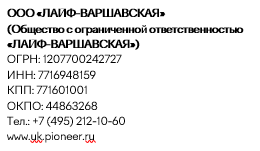 Директору ООО «ЛАЙФ-ВАРШАВСКАЯ»Коровину Р.В.От ______________________________Телефон ________________________Проживающ(ий/ая) по адресу: г. Москва, Каширский проезд, дом ___ кор. ____ кв _____Подпись__________«____» ________ 20____ года